 AAS in Nursing Program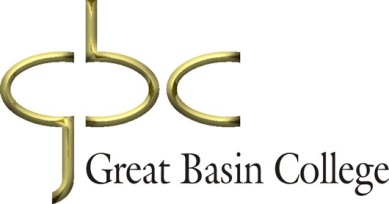 End of Semester Course ReportCourse Number and Name:    		Year / Semester:       Course Faculty (include any adjunct faculty utilizedCOURSE STATISTICSTheory Ratio       Clinical Ratio 8:1   Simulation Ratio   	 (Student to faculty ratios: Please use the number of students at the beginning of the semester for these.)Final Theory Outcomes:Percent Passed:   Percent Failed:      Range of Scores:  Final Clinical Outcomes:Percent Satisfactory:       Percent Unsatisfactory:   Course Attrition:Beginning number of students:   			Withdrawals:   					0	Incompletes (with expected date of completion):   	Dosage Calculation Test:First attempt pass 			Second attempt pass			Third attempt pass			A & P committee recommendation:	Course OverviewATI Tools/Materials:Brief synopsis of how ATI tools and/or materials were used in the course:  Any issues identified (i.e. are group scores higher or lower than previous semesters).Course Exams:Any adjustments that may need to be done in course exams related to percentage distribution of NCLEX categories, cognitive level, and nursing process. (Please see test blueprints and allotted percentages of item categories)Address technology used in the classroom, including IAV, and brief summary of how it was used, what worked well, and any adjustments that need to be made.THEORY EVALUATIONTextbooks used and evaluation of each:Weekly content: Special Experiences related to student learning outcomes and competencies: Teaching Methods:CLINICAL EVALUATIONClinical Site Evaluation - Include EBP, Patient Health & Safety and ANA Standards(Please list strengths and/or limitations specific to each site)Briefly describe any concern(s) regarding clinical site(s) used.Clinical changes and reason(s): No anticipated changes at this time.  Ensure HR manager in Pahrump has access to Complio in mid-July so she can clear the students to start their clinical at the beginning of the semester.  She stated she needed 30 days minimum for this.  Special Experiences related to student learning outcomes and competencies:Teaching MethodsFULL COURSE OVERVIEWWhat worked well and reason(s):Anticipated ChangesReview how IBL is set up.  It was a challenge for students to really promote critical thinking during their presentations. We would like to still have student presentations, just not every week. Active learning will still take place include in class simulations, and collaborations with EMS/Paramedic for disaster training. Changes to weekly content and reason(s):Changes to point allocation and reason(s): None at this time. Other changes and reason(s):Administrative:Syllabus has been saved to file.					The course was backed up on WebCampus.					Grades have been entered.									Grade book has been saved to file.							Student work samples have been filed in student file.				Student clinical care packets have been filed in student file.		Curriculum map has been updated with all changes madeand filed.							Integrated Concepts Illustration has been updated withall changes made and filed. 						Test blueprint has been filed with course report.				Faculty Signature(s):	Date:			Directions: Complete and save in Dropbox/Nursing Shared Files/SPE/Course Reports along with syllabus, clinical schedule, grade book, curriculum map, integrated concepts illustration, and test blueprint.ATI Test UsedWhen test  used during semesterRN Adult Medical Surgical 2019RN Adult Medical Surgical Online PracticeATI Final Proctored Exams-Medical SurgicalAverage ScoresAverage ScoresAverage ScoresAverage ScoresCurrentSemester2020PreviousSemester2019PreviousSemester2018PreviousSemester2017% & # of Group Below Proficiency Level 10000% & # of Group at Proficiency Level 103.3 (1)00% & # of Group at Proficiency Level 248.1 (13)63.3(19)  (19)(19)(16)61.5 (16)48.0% & # of Group at Proficiency Level 351.9 (14)33.3 (10)38.5 (10)52.0Group Score:Group Mean—National:69.268.968.568.5Group Mean –Program:69.569.368.968.9Institutional Benchmark:% of Group Meeting InstitutionalBenchmark:NA96.3100100Group Percentile Rank - National98959899Group Percentile Rank - Program98959899Thinking Skills Group ScoresFoundational Thinking76.986.187.283.4Clinical Judgment/Critical Thinking 81.779.079.980.5Priority Setting80.279.080.277.0Nursing Process Group ScoresAssessment79.580.483.282.5Analysis/Diagnosis86.379.377.788.4Planning82.475.074.485.5Implementation/Therapeutic Nursing81.980.682.675.5Evaluation73.080.080.876.4Major NCLEX  Content AreasManagement of Care91.4NANANASafety and Infection Control90.379.277.981.0Health Promotion and Maintenance76.971.769.270.0Psychosocial Integrity72.8NANANABasic Care and Comfort80.178.376.368.0Pharmacological and Parenteral Therapies87.578.079.981.7Reduction of Risk Potential85.281.485.785.7Physiological Adaptation72.480.079.179.8QSENSafety84.780.582.382.1Patient-Centered Care83.577.377.783.3Evidence Based Practice77.879.079.679.6Teamwork and Collaboration81.5NANANAThe following values are for the final “end-of-program” ATI test onlyComprehensive Predictor % & # of students at 90-100% probability% & # of students at 80-89% probability% & # of students at 76- 79% probability% & # of students at 75% less probabilityOther Priority SettingOther % & # of students at proficiency levelCourse ExamAverage Percentage